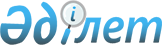 "Салық және бюджетке төленетiн басқа да мiндеттi төлемдер туралы" (Салық кодексi) Қазақстан Республикасының Кодексiне өзгерiстер мен толықтырулар енгізу жөнiндегi ұсыныстарды әзiрлеу үшiн жұмыс тобын құру туралы
					
			Күшін жойған
			
			
		
					Қазақстан Республикасы Премьер-Министрінің 2004 жылғы 11 наурыздағы N 62-ө өкімі. Күші жойылды - ҚР Премьер-Министрінің 2007.05.23. N 135 өкімімен.

      Салық заңнамасын одан әрi жетiлдiру жөнiндегi ұсыныстарды әзiрлеу мақсатында: 

      1. Мынадай құрамда жұмыс тобы құрылсын:   Келiмбетов                - Қазақстан Республикасының Экономика 

Қайрат Нематұлы             және бюджеттiк жоспарлау министрi, 

                            жетекшi Әйтекенов                 - Қазақстан Республикасының Экономика 

Қайрат Медiбайұлы           және бюджеттiк жоспарлау вице-министрi, 

                            жетекшiнiң орынбасары Кнюх                      - Қазақстан Республикасының Экономика 

Вера Андриановна            және бюджеттік жоспарлау министрлiгі 

                            Салық саясаты және болжамдар 

                            департаментiнiң директоры, хатшы Мужчиль                   - Қазақстан Республикасының Парламентi 

Татьяна Евгеньевна          Мәжiлiсiнiң депутаты (келiсiм 

                            бойынша) Иванов                    - Қазақстан Республикасының Парламентi 

Виктор Михайлович           Мәжiлiсiнiң депутаты (келiсiм 

                            бойынша) Исекешев                  - Қазақстан Республикасының Индустрия 

Әсет Өрентайұлы             және сауда вице-министрi Ысқақов                   - Қазақстан Республикасының Қаржы 

Марлен Нұрахметұлы          министрлігі Салық комитетінiң 

                            төрағасы Yсенова                   - Қазақстан Республикасының Қаржы 

Нұрила Дүйсембiқызы         министрлiгi Салық комитетi 

                            төрағасының бiрiншi орынбасары Ертілесова                - Қазақстан Республикасының Табиғи 

Жаннат Жұрғалиқызы          монополияларды реттеу және 

                            бәсекелестiкті қорғау жөнiндегі 

                            агенттiгi төрағасының бiрiншi 

                            орынбасары (келiсiм бойынша) Бахмутова                 - Қазақстан Республикасының Қаржы 

Елена Леонидовна            нарығы мен қаржы ұйымдарын реттеу 

                            және қадағалау жөнiндегi агенттігi 

                            төрағасының орынбасары (келiсiм 

                            бойынша) Рақымбеков                - Қазақстан Республикасының Ауыл 

Төлеутай Сатайұлы           шаруашылығы министрлігі Aгро. 

                            өнеркәсiптiк кешен мен ауылдық 

                            аумақтарды дамытуды талдау және 

                            мемлекеттiк реттеу департаментiнiң 

                            директоры Еденбаев                  - Қазақстан Республикасының Қаржы 

Еркеғали Серiкұлы           нарығы мен қаржы ұйымдарын реттеу 

                            және қадағалау жөнiндегi агенттігі 

                            Стратегия және талдау департаментiнiң 

                            директоры (келiсiм бойынша) Ыбыраев                   - Қазақстан Республикасының Көлiк және 

Серiк Сыздықұлы             коммуникациялар министрлiгі Қаржылық 

                            реттеу департаментi директорының 

                            орынбасары Нұрғожаева                - Қазақстан Республикасының Бiлiм және 

Татьяна Александровна       ғылым министрлiгi құқықтық қамтамасыз 

                            ету және халықаралық ынтымақтастық 

                            департаменті директорының орынбасары Зәуiрбекова               - Еуразиялық өнеркәсiптiк 

Зәуре Ғалымқызы             қауымдастығының вице-президентi Мәмекова                  - Қазақстан Республикасының Ұлттық 

Сәуле Мамырқызы             Банкi Бухгалтерлiк есеп департаментi 

                            директорының орынбасары (келiсiм 

                            бойынша) Жанарбаева                - Қазақстан Республикасының Кедендiк 

Нұргүл Сейфоллақызы         бақылау агенттiгi Кедендiк кiрiстер 

                            департаментi бастығының орынбасары Сембаев                   - "Қазақстан қаржыгерлерiнiң 

Дәулет Хамитұлы             қауымдастығы" заңды тұлғалар 

                            бiрлестiгі кеңесiнiң төрағасы 

                            (келiсiм бойынша) Медведев Петр             - "Эрнст энд Янг Қазақстан" компаниясы 

                            салық бөлiмiнiң директоры, Қазақстан 

                            Республикасы Президентiнiң жанындағы 

                            Шетел инвесторлары кеңесi салық салу 

                            мәселелерi жөнiндегі жұмыс тобының 

                            тең төрағасы (келiсiм бойынша) Попелюшко                 - Қазақстан Республикасының Жұмыс 

Анатолий Висханович         берушiлер конфедерациясы 

                            басқармасының бюро мүшесi, Қазақстан 

                            Тамақ өнiмдерiн өндiрушiлер одағының 

                            президентi (келiсiм бойынша) Дунаев                    - Қазақстан Республикасының Қаржы 

Арман Ғалиасқарұлы          министрi Iзмұхамбетов              - Қазақстан Республикасының Энергетика 

Бақтықожа Салахатдинұлы     және минералдық ресурстар бiрiншi 

                            вице-министрi Үшкемпiрова               - Қазақстан Республикасы Энергетика және 

Айгүл Мәулетқызы            минералдық ресурстар министрлiгiнiң Жер 

                            қойнауын пайдалану департаментi 

                            директорының орынбасары Кәрiбжанов                - "ҚазМұнайГаз" ұлттық компаниясы" 

Айдан Табониязұлы           акционерлiк қоғамының басқарушы 

                            директоры (келiсiм бойынша) Байжанов                  - "ҚазМұнайГаз - консалтинг" акционерлiк 

Ұлан Сапарұлы               қоғамының бас директоры (келiсiм 

                            бойынша) Орынбаев                  - Қазақстан Республикасы Президентiнiң 

Ербол Тұрмаханұлы           Әкiмшiлiгi Басшысының орынбасары - 

                            Экономикалық саясат басқармасының 

                            бастығы (келiсiм бойынша) 

       Ескерту. Құрамға өзгеріс енгізілді - ҚР Премьер-Министрінің 2004.05.12 N 138   өкімімен .               

      2. Жұмыс тобы 2004 жылғы 15 сәуiрге дейiнгi мерзiмде салық заңнамасын жетiлдiру жөнiндегi ұсыныстарды белгiленген тәртiппен Қазақстан Республикасы Үкiметінiң қарауына енгiзсiн.        Премьер-Министр 
					© 2012. Қазақстан Республикасы Әділет министрлігінің «Қазақстан Республикасының Заңнама және құқықтық ақпарат институты» ШЖҚ РМК
				